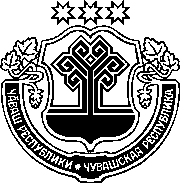 ЗАКОНЧУВАШСКОЙ РЕСПУБЛИКИО внесении изменениЙ В ЗАКОН ЧУВАШСКОЙ РЕСПУБЛИКИ "О НАДЕЛЕНИИ ОРГАНОВ МЕСТНОГО САМОУПРАВЛЕНИЯ В ЧУВАШСКОЙ РЕСПУБЛИКЕ ОТДЕЛЬНЫМИ ГОСУДАРСТВЕННЫМИ ПОЛНОМОЧИЯМИ"ПринятГосударственным СоветомЧувашской Республики15 сентября 2020 годаСтатья 1Внести в Закон Чувашской Республики от 30 ноября 2006 года № 55 
"О наделении органов местного самоуправления в Чувашской Республике отдельными государственными полномочиями" (Ведомости Государственного Совета Чувашской Республики, 2006, № 72; 2007, № 73, 74; 2008, № 76; 2009, № 80, 82; 2010, № 84, 85; 2011, № 90, 91; 2012, № 92 (том I), 94; газета "Республика", 2012, 5 октября, 29 декабря; Собрание законодательства 
Чувашской Республики, 2013, № 5, 6, 12; 2014, № 5, 6, 11; 2015, № 12; 2016, № 10, 12; 2017, № 3, 7; газета "Республика", 2017, 8 ноября, 13 декабря; 2018, 8 мая, 27 июня, 19 сентября; 2019, 6 марта, 13 марта, 15 мая, 17 июля, 26 декабря; 2020, 29 апреля, 13 мая) следующие изменения:в статье 10:а) в наименовании слова "расчета объема" заменить словами "определения общего объема";б) дополнить частями 11 и 12 следующего содержания:"11. Общий объем субвенций бюджетам муниципальных районов для осуществления государственных полномочий Чувашской Республики по расчету и предоставлению субвенций бюджетам поселений для реализации государственных полномочий Чувашской Республики, передаваемых в соответствии с частью 3 и пунктами 2 и 3 части 4 статьи 1 настоящего Закона (Vco), определяется по формуле:n – количество муниципальных районов;i – муниципальный район;Vобщi – размер субвенции бюджету i-го муниципального района (тыс. рублей).12. При распределении общего объема субвенций между муниципальными районами на цели, указанные в части 1 настоящей статьи, используются следующие показатели (критерии):количество служащих, осуществляющих расчет субвенций бюджетам поселений;расходы на денежное содержание одного служащего в год;расходы на материальные затраты в расчете на одного служащего 
в год.";в статье 11:а) в наименовании слова "расчета объема" заменить словами "определения общего объема";б) дополнить частями 11 и 12 следующего содержания:"11. Общий объем субвенций бюджетам городских округов для осуществления государственных полномочий Чувашской Республики, передаваемых в соответствии с пунктами 2 и 3 части 4 статьи 1 настоящего Закона (Vco), определяется по формуле:n – количество городских округов;i – городской округ;Vобщi – размер субвенции бюджету i-го городского округа (тыс. рублей).12. При распределении общего объема субвенций между городскими округами на цели, указанные в части 1 настоящей статьи, используются следующие показатели (критерии):количество служащих, осуществляющих работу по реализации переданных полномочий;расходы на денежное содержание одного служащего в год;расходы на материальные затраты в расчете на одного служащего 
в год.";в статье 12:а) в наименовании слова "расчета объема" заменить словами "определения общего объема";б) дополнить частью 11 следующего содержания:"11. Общий объем субвенций бюджетам муниципальных районов для осуществления государственных полномочий Чувашской Республики по расчету и предоставлению субвенций бюджетам поселений для реализации государственных полномочий Чувашской Республики, передаваемых в соответствии с пунктом 1 части 4 статьи 1 настоящего Закона (Vco), определяется по формуле:n – количество муниципальных районов;i – муниципальный район;Vобщi – размер субвенции бюджету i-го муниципального района (тыс. рублей).";в) абзац седьмой части 2 изложить в следующей редакции:"Ссн – объем средств республиканского бюджета Чувашской Республики, передаваемых бюджету муниципального района для распределения между бюджетами поселений на реализацию государственных полномочий Чувашской Республики, указанных в пункте 1 части 4 статьи 1 настоящего Закона, определяемый исходя из количества граждан, отнесенных к иным категориям граждан, средней рыночной стоимости одного квадратного метра общей площади жилого помещения, определяемой в соответствии с частью 5 настоящей статьи, и нормы предоставления площади жилого помещения по договору социального найма, установленной Законом Чувашской Республики "О регулировании жилищных отношений".";г) дополнить частью 21 следующего содержания:"21. При распределении общего объема субвенций между муниципальными районами на цели, указанные в части 1 настоящей статьи, используются следующие показатели (критерии):количество граждан, отнесенных к иным категориям граждан;средняя рыночная стоимость одного квадратного метра общей площади жилого помещения, определяемая в соответствии с частью 5 настоящей статьи; норма предоставления площади жилого помещения по договору социального найма, установленная Законом Чувашской Республики "О регулировании жилищных отношений".";д) в частях 3 и 4 слова "устанавливаемой уполномоченным Кабинетом Министров Чувашской Республики органом исполнительной власти Чувашской Республики" заменить словами "определяемой в соответствии 
с частью 5 настоящей статьи";е) дополнить частью 5 следующего содержания:"5. Средняя рыночная стоимость одного квадратного метра общей площади жилого помещения, указанная в абзаце седьмом части 2, абзаце третьем части 21, частях 3 и 4 настоящей статьи, в муниципальном образовании определяется как среднее арифметическое средней цены одного квадратного метра общей площади квартир среднего качества (типовых) на первичном рынке жилья в Чувашской Республике и средней цены одного квадратного метра общей площади квартир среднего качества (типовых) на вторичном рынке жилья в Чувашской Республике, рассчитанных территориальным органом федерального органа исполнительной власти, осуществляющего функции по формированию официальной статистической информации о социальных, экономических, демографических, экологических и других общественных процессах в Российской Федерации, за квартал, предшествующий кварталу расчета объема субвенций, с применением устанавливаемого Кабинетом Министров Чувашской Республики коэффициента, отражающего отклонение средней рыночной стоимости одного квадратного метра общей площади жилого помещения в соответствующем муниципальном образовании от этого среднего арифметического.";в статье 13:а) в наименовании слова "расчета объема" заменить словами "определения общего объема";б) дополнить частями 11 и 12 следующего содержания:"11. Общий объем субвенций бюджетам городских округов для реализации государственных полномочий Чувашской Республики, передаваемых в соответствии с пунктом 1 части 4 статьи 1 настоящего Закона, определяется исходя из количества граждан, отнесенных к иным категориям граждан, средней рыночной стоимости одного квадратного метра общей площади жилого помещения, определяемой в соответствии с частью 3 настоящей статьи, и нормы предоставления площади жилого помещения по договору социального найма, установленной Законом Чувашской Республики "О регулировании жилищных отношений".12. При распределении общего объема субвенций между городскими округами на цели, указанные в части 1 настоящей статьи, используются следующие показатели (критерии):количество граждан, отнесенных к иным категориям граждан;средняя рыночная стоимость одного квадратного метра общей площади жилого помещения, определяемая в соответствии с частью 3 настоящей статьи;норма предоставления площади жилого помещения по договору социального найма, установленная Законом Чувашской Республики "О регулировании жилищных отношений".";в) в части 2 слова "устанавливаемой уполномоченным Кабинетом Министров Чувашской Республики органом исполнительной власти Чувашской Республики" заменить словами "определяемой в соответствии с частью 3 настоящей статьи";г) дополнить частью 3 следующего содержания:"3. Средняя рыночная стоимость одного квадратного метра общей площади жилого помещения, указанная в части 11, абзаце третьем части 12, части 2 настоящей статьи, в муниципальном образовании определяется как среднее арифметическое средней цены одного квадратного метра общей площади квартир среднего качества (типовых) на первичном рынке жилья 
в Чувашской Республике и средней цены одного квадратного метра общей площади квартир среднего качества (типовых) на вторичном рынке жилья 
в Чувашской Республике, рассчитанных территориальным органом федерального органа исполнительной власти, осуществляющего функции по формированию официальной статистической информации о социальных, экономических, демографических, экологических и других общественных процессах в Российской Федерации, за квартал, предшествующий кварталу расчета объема субвенций, с применением устанавливаемого Кабинетом Министров Чувашской Республики коэффициента, отражающего отклонение средней рыночной стоимости одного квадратного метра общей площади жилого помещения в соответствующем муниципальном образовании от этого среднего арифметического.";5)  в статье 143:а) в наименовании слова "расчета объема" заменить словами "определения общего объема";б) дополнить частью 11 следующего содержания:"11. Общий объем субвенций бюджетам муниципальных районов для осуществления государственных полномочий Чувашской Республики по расчету и предоставлению субвенций бюджетам поселений для реализации делегированных федеральных полномочий, передаваемых в соответствии с частью 7 статьи 1 настоящего Закона (Vco), определяется по формуле:n – количество муниципальных районов;i – муниципальный район;Vобщi – размер субвенции бюджету i-го муниципального района (тыс. рублей).";в) абзац седьмой части 2 изложить в следующей редакции:"Ссн – объем субвенций, передаваемых бюджету муниципального района для распределения между бюджетами поселений на реализацию делегированных федеральных полномочий, указанных в части 7 статьи 1 настоящего Закона, определяемый исходя из количества граждан и членов их семей, указанных в абзаце первом пункта 21 статьи 15, абзаце третьем пункта 31 
статьи 24 Федерального закона "О статусе военнослужащих" и статье 2 Федерального закона "О внесении изменений в Федеральный закон "О статусе военнослужащих" и об обеспечении жилыми помещениями некоторых категорий граждан", нормы предоставления площади жилого помещения в собственность бесплатно или по договору социального найма (норматива общей площади жилого помещения при предоставлении единовременной денежной выплаты на приобретение или строительство жилого помещения), установленной статьей 151 Федерального закона "О статусе военнослужащих", средней рыночной стоимости одного квадратного метра общей площади жилого помещения, определяемой федеральным органом исполнительной власти, осуществляющим функции по выработке и реализации государственной политики и нормативно-правовому регулированию в сфере жилищно-коммунального хозяйства, для Чувашской Республики.";г) дополнить частью 21 следующего содержания:"21. При распределении общего объема субвенций между муниципальными районами на цели, указанные в части 1 настоящей статьи, используются следующие показатели (критерии):количество граждан и членов их семей, указанных в абзаце первом пункта 21 статьи 15, абзаце третьем пункта 31 статьи 24 Федерального закона "О статусе военнослужащих" и статье 2 Федерального закона "О внесении изменений в Федеральный закон "О статусе военнослужащих" и об обеспечении жилыми помещениями некоторых категорий граждан";норма предоставления площади жилого помещения в собственность бесплатно или по договору социального найма (норматив общей площади жилого помещения при предоставлении единовременной денежной выплаты на приобретение или строительство жилого помещения), установленная статьей 151 Федерального закона "О статусе военнослужащих";средняя рыночная стоимость одного квадратного метра общей площади жилого помещения, определяемая федеральным органом исполнительной власти, осуществляющим функции по выработке и реализации государственной политики и нормативно-правовому регулированию в сфере жилищно-коммунального хозяйства, для Чувашской Республики.";д) в частях 3 и 4 слова "функции по выработке государственной политики и нормативно-правовому регулированию в сфере социально-экономического развития субъектов Российской Федерации и муниципальных образований" заменить словами "функции по выработке и реализации государственной политики и нормативно-правовому регулированию в сфере жилищно-коммунального хозяйства";в статье 144:а) в наименовании слова "расчета объема" заменить словами "определения общего объема";б) дополнить частями 11 и 12 следующего содержания:"11. Общий объем субвенций бюджетам городских округов для осуществления делегированных федеральных полномочий, передаваемых в соответствии с частью 7 статьи 1 настоящего Закона, определяется исходя из количества граждан и членов их семей, указанных в абзаце первом пункта 21 статьи 15, абзаце третьем пункта 31 статьи 24 Федерального закона "О статусе военнослужащих" и статье 2 Федерального закона "О внесении изменений в Федеральный закон "О статусе военнослужащих" и об обеспечении жилыми помещениями некоторых категорий граждан", нормы предоставления площади жилого помещения в собственность бесплатно или по договору социального найма (норматива общей площади жилого помещения при предоставлении единовременной денежной выплаты на приобретение или строительство жилого помещения), установленной статьей 151 Федерального закона "О статусе военнослужащих", средней рыночной стоимости одного квадратного метра общей площади жилого помещения, определяемой федеральным органом исполнительной власти, осуществляющим функции по выработке и реализации государственной политики и нормативно-правовому регулированию в сфере жилищно-коммунального хозяйства, для Чувашской Республики.12. При распределении общего объема субвенций между городскими округами на цели, указанные в части 1 настоящей статьи, используются следующие показатели (критерии):количество граждан и членов их семей, указанных в абзаце первом пункта 21 статьи 15, абзаце третьем пункта 31 статьи 24 Федерального закона "О статусе военнослужащих" и статье 2 Федерального закона "О внесении изменений в Федеральный закон "О статусе военнослужащих" и об обеспечении жилыми помещениями некоторых категорий граждан";норма предоставления площади жилого помещения в собственность бесплатно или по договору социального найма (норматив общей площади жилого помещения при предоставлении единовременной денежной выплаты на приобретение или строительство жилого помещения), установленная статьей 151 Федерального закона "О статусе военнослужащих";средняя рыночная стоимость одного квадратного метра общей площади жилого помещения, определяемая федеральным органом исполнительной власти, осуществляющим функции по выработке и реализации государственной политики и нормативно-правовому регулированию в сфере жилищно-коммунального хозяйства, для Чувашской Республики.";в) в части 2 слова "количеству граждан" заменить словами "количеству граждан и членов их семей", слова "функции по выработке государственной политики и нормативно-правовому регулированию в сфере социально-экономического развития субъектов Российской Федерации и муниципальных 
образований" заменить словами "функции по выработке и реализации государственной политики и нормативно-правовому регулированию в сфере жилищно-коммунального хозяйства";в статье 145:а) в наименовании слова "расчета объема" заменить словами "определения общего объема";б) дополнить частями 11 и 12 следующего содержания:"11. Общий объем субвенций бюджетам муниципальных районов 
и городских округов для осуществления государственных полномочий Чувашской Республики по обеспечению проведения ремонта жилых помещений, собственниками которых являются дети-сироты и дети, оставшиеся без попечения родителей, а также лица из числа детей-сирот и детей, оставшихся без попечения родителей, в возрасте от 14 до 23 лет (Vco), определяется по формуле:n – количество муниципальных районов и городских округов;i – муниципальный район или городской округ;Vобщi – размер субвенции бюджету i-го муниципального района или городского округа (тыс. рублей).12. При распределении общего объема субвенций между муниципальными районами и городскими округами на цели, указанные в части 1 настоящей статьи, используются следующие показатели (критерии):количество жилых помещений детей-сирот и детей, оставшихся без попечения родителей, а также лиц из числа детей-сирот и детей, оставшихся без попечения родителей, в возрасте от 14 до 23 лет (по муниципальному образованию);средний размер стоимости ремонтных работ в соответствии с проектно-сметной документацией (по муниципальному образованию).";в статье 147:а) в наименовании слова "расчета объема" заменить словами "определения общего объема";б) дополнить частями 11 и 12 следующего содержания:"11. Общий объем субвенций бюджетам муниципальных районов 
и городских округов для осуществления государственных полномочий 
Чувашской Республики по обеспечению специализированными жилыми помещениями детей-сирот и детей, оставшихся без попечения родителей, лиц из числа детей-сирот и детей, оставшихся без попечения родителей, определяется исходя из количества граждан, имеющих право на получение специализированных жилых помещений, средней рыночной стоимости одного квадратного метра общей площади жилого помещения, определяемой в соответствии с частью 3 настоящей статьи, социальной нормы площади жилого помещения, указанной в части 2 настоящей статьи.12. При распределении общего объема субвенций между муниципальными районами и городскими округами на цели, указанные в части 1 настоящей статьи, используются следующие показатели (критерии):количество граждан, имеющих право на получение специализированных жилых помещений;средняя рыночная стоимость одного квадратного метра общей площади жилого помещения, определяемая в соответствии с частью 3 настоящей статьи;социальная норма площади жилого помещения, указанная в части 2 настоящей статьи.";в) в части 2 слова "утвержденной федеральным органом исполнительной власти, уполномоченным в соответствии с нормативным правовым актом Российской Федерации на определение показателей средней рыночной стоимости одного квадратного метра общей площади жилья по субъектам Российской Федерации" заменить словами "определяемой в соответствии с частью 3 настоящей статьи";г) дополнить частью 3 следующего содержания:"3. Средняя рыночная стоимость одного квадратного метра общей площади жилого помещения, указанная в части 11, абзаце третьем части 12, части 2 настоящей статьи, в муниципальном образовании определяется как среднее арифметическое средней цены одного квадратного метра общей площади квартир среднего качества (типовых) на первичном рынке жилья 
в Чувашской Республике и средней цены одного квадратного метра общей площади квартир среднего качества (типовых) на вторичном рынке жилья 
в Чувашской Республике, рассчитанных территориальным органом федерального органа исполнительной власти, осуществляющего функции по формированию официальной статистической информации о социальных, экономических, демографических, экологических и других общественных процессах в Российской Федерации, за квартал, предшествующий кварталу расчета объема субвенций, с применением устанавливаемого Кабинетом Министров Чувашской Республики коэффициента, отражающего отклонение средней рыночной стоимости одного квадратного метра общей площади жилого помещения в соответствующем муниципальном образовании от этого среднего арифметического.".Статья 2Настоящий Закон вступает в силу по истечении десяти дней после дня его официального опубликования.г. Чебоксары21 сентября 2020 года№ 73                      nVco = SUM Vобщi, где:Vco = SUM Vобщi, где:              i                      nVco = SUM Vобщi, где:Vco = SUM Vобщi, где:              i                      nVco = SUM Vобщi, где:Vco = SUM Vобщi, где:              i                      nVco = SUM Vобщi, где:Vco = SUM Vобщi, где:              i                      nVco = SUM Vобщi, где:Vco = SUM Vобщi, где:              iВременно исполняющийобязанности ГлавыЧувашской РеспубликиО. Николаев